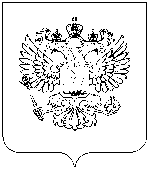 Об утверждении положения о «телефоне доверия» Территориального органа Федеральной службы государственной статистики по Республике ТатарстанВ соответствии с приказом Росстата от 22 мая 2023 г. № 238 «Об утверждении положения о «телефоне доверия» Федеральной службы государственной статистики» и в целях совершенствования работы 
с обращениями граждан и организаций в Татарстанстате по вопросам противодействия коррупции   п р и к а з ы в а ю: Утвердить прилагаемое положение о «телефоне доверия» Территориального органа Федеральной службы государственной статистики по Республике Татарстан.Отделу информационных ресурсов и технологий (Мокеевой О.А.) обеспечить бесперебойное функционирование линии связи
с номером 8(843)2217878 для работы «телефона доверия».Административному отделу (Каюмовой И.В.) организовать регистрацию обращений граждан и организаций, поступивших по «телефону доверия» в журнале регистрации обращений граждан и организаций по «телефону доверия» по вопросам противодействия коррупции.Признать утратившим силу приказ Территориального органа Федеральной службы государственной статистики по Республике Татарстан от 23 декабря 2014 г. № 277/к «Об определении должностных лиц, ответственных за организацию «телефона доверия» в Территориальном органе Федеральной службы  государственной статистики по Республике Татарстан.Контроль за исполнением настоящего приказа оставляю за собой.Руководитель                                                                                       Н.В. Гатауллина      УТВЕРЖДЕНОприказом Татарстанстата   от 13.06.2023 № 45ПОЛОЖЕНИЕо «телефоне доверия» Территориального органа Федеральной службы государственной статистики по Республике ТатарстанНастоящее положение о «телефоне доверия» Территориального органа Федеральной службы государственной статистики по Республике Татарстан (далее – «телефон доверия») устанавливает порядок организации работы с обращениями  граждан  и  организаций,  полученными  по «телефону доверия», о фактах проявления коррупции в Территориальном органе Федеральной службе государственной статистики по Республике Татарстан.«Телефон  доверия»  представляет  собой  канал  связи  с  гражданами  и организациями (далее – абонент), созданный в целях оперативного реагирования на возможные коррупционные проявления в деятельности федеральных государственных гражданских служащих Татарстанстата (далее – гражданские служащие),  а также для обеспечения защиты прав и законных интересов граждан.Для работы «телефона доверия» в Татарстанстате выделяется линия телефонной связи с номером: 8 (843) 2217878.Режим функционирования «телефона доверия» устанавливается круглосуточный.Прием обращений абонентов, поступающих по «телефону доверия», осуществляется    в    автоматическом    режиме    с     записью     сообщения    на автоответчик.Учет обращений абонентов о фактах проявления коррупции, совершенных гражданскими служащими, поступающих по «телефону доверия», осуществляется сотрудником административного отдела, ответственным за работу по профилактике коррупционных и иных правонарушений в Территориальном органе Федеральной службы государственной статистики по Республике Татарстан.Обращения, поступившие на «телефон доверия», регистрируются (рекомендуемая форма регистрации обращений о фактах проявления коррупции, совершенных федеральными государственными гражданскими служащими Татарстанстата, приведена в приложении № 1), заносятся в Журнал регистрации обращения граждан и организаций по «телефону доверия» по вопросам противодействия коррупции (рекомендуемая форма приведена в приложении № 2, далее – Журнал) и рассматриваются в порядке, предусмотренном Федеральным законом от 2 мая 2006 г.              № 59-ФЗ «О порядке рассмотрения обращений  граждан  Российской  Федерации»  (далее  –  Федеральный  закон № 59-ФЗ). Контроль за соблюдением порядка и  сроков  рассмотрения  обращений по вопросам противодействия коррупции осуществляется в пределах своей компетенции уполномоченным гражданским служащим административного отдела.При наличии в обращениях, поступивших на «телефон доверия», вопросов, относящихся к компетенции центрального аппарата Росстата, других территориальных органов Росстата, других структурных подразделений Татарстанстата, обращения направляются по принадлежности в установленном порядке.При наличии в обращениях абонентов информации, относящейся к компетенции правоохранительных и других государственных органов, информация направляется в соответствующие органы в бумажном виде с сопроводительным письмом.При поступлении по «телефону доверия» анонимных сообщений (без указания фамилии гражданина, направившего обращение), а также обращений, не содержащих адреса (почтового или  электронного), по которому должен быть направлен ответ, сообщения рассматриваются в соответствии с частью 1 статьи 11 Федерального закона № 59-ФЗ. При этом такие обращения регистрируются в Журнале.Гражданские служащие, работающие с информацией, поступившей по «телефону доверия», несут персональную ответственность за соблюдение конфиденциальности полученных сведений.Информация о номере выделенной линии для работы «телефона доверия» по вопросам противодействия коррупции размещается в информационно-телекоммуникационной сети «Интернет» на официальном сайте Татарстанстата, информационных стендах, расположенных в помещениях Татарстанстата.Использование «телефона доверия» не по назначению, в том числе в личных целях, не допускается.Приложение № 1к положению о «телефоне доверия» Территориального органа Федеральной службы государственной статистики по Республике Татарстан»,утвержденному приказом от 13.06.2023 № 45ОБРАЩЕНИЕ,поступившее на «телефон доверия» Территориального органа Федеральной службы государственной статистики по Республике ТатарстанДата, время:(указывается дата, время поступления сообщения на «телефон доверия» (число, месяц, год, час., мин.)Фамилия, имя, отчество:(указывается Ф.И.О. абонента, название организации)(либо делается запись о том, что абонент Ф.И.О. не сообщил)Место проживания:(указывается адрес, который сообщил абонент:почтовый индекс, республика, область, район, населенный пункт, название улицы, дом,корпус, квартира,либо делается запись о том, что абонент адрес не сообщил)Контактный телефон:(номер телефона, с которого звонил и/или который сообщил абонент,либо делается запись о том, что телефон не определился и/или абонент номер телефонане сообщил)Содержание обращения:	Обращение принял:	(должность, фамилия и инициалы, подпись лица, принявшего сообщение)5Приложение № 2к положению о «телефоне доверия» Территориального органа Федеральной службы государственной статистики по Республике Татарстан», утвержденному приказомот 13.06.2023 № 45ЖУРНАЛрегистрации обращений граждан и организаций по «телефону доверия» Территориального органа Федеральной службы государственной статистики по Республике Татарстан по вопросам противодействия коррупции  РОССТАТТЕРРИТОРИАЛЬНЫЙ ОРГАН ФЕДЕРАЛЬНОЙ СЛУЖБЫ ГОСУДАРСТВЕННОЙ СТАТИСТИКИ ПО РЕСПУБЛИКЕ ТАТАРСТАН (ТАТАРСТАНСТАТ)  ПРИКАЗ13 июня 2023 г.                                                                                        № 45	                                                 Казань№ п/пДата (число,месяц, год)Время (час., мин.)Ф.И.О. абонентаАдрес, телефон абонентаКраткоесодержание обращенияФ.И.О. сотрудника, зарегистрировавшего обращение, подписьРезультаты рассмотренияобращения, куда направлено (исх. №, дата)